* для постоянных клиентов и большого объема исследований предоставляются скидкиКонтактные данные:Адрес, телефон:353793, Краснодарский кр., Калининский район,  Старовеличковская ст-ца , ул. Братьев Шаповаловых8-938-411-77-42, 8-918-240-54-67е- mail: kalina-lab @ ugrus.com, usenko.ag@ugrus.comОБЩЕСТВО С ОГРАНИЧЕННОЙ ОТВЕТСТВЕННОСТЬЮ «КАЛИНА»Испытательная лабораторияИНН/КПП 2312207300/231201001 ОГРН 1132312010269 Адрес: 350080 Краснодарский край, Краснодар г., Новороссийская  ул.,  дом № 55,  офис  18. ОП ООО «Калина» КПП 233345001 Адрес: 353793, Краснодарский  край, Калининский  р-н, Старовеличковская  ст-ца,  Красная  ул. , дом  № 154. ООО «ЮМК банк», БИК 040349830, к/с 30101810600000000830, р/с 40702810300000003476.ОБЩЕСТВО С ОГРАНИЧЕННОЙ ОТВЕТСТВЕННОСТЬЮ «КАЛИНА»Испытательная лабораторияИНН/КПП 2312207300/231201001 ОГРН 1132312010269 Адрес: 350080 Краснодарский край, Краснодар г., Новороссийская  ул.,  дом № 55,  офис  18. ОП ООО «Калина» КПП 233345001 Адрес: 353793, Краснодарский  край, Калининский  р-н, Старовеличковская  ст-ца,  Красная  ул. , дом  № 154. ООО «ЮМК банк», БИК 040349830, к/с 30101810600000000830, р/с 40702810300000003476.ОБЩЕСТВО С ОГРАНИЧЕННОЙ ОТВЕТСТВЕННОСТЬЮ «КАЛИНА»Испытательная лабораторияИНН/КПП 2312207300/231201001 ОГРН 1132312010269 Адрес: 350080 Краснодарский край, Краснодар г., Новороссийская  ул.,  дом № 55,  офис  18. ОП ООО «Калина» КПП 233345001 Адрес: 353793, Краснодарский  край, Калининский  р-н, Старовеличковская  ст-ца,  Красная  ул. , дом  № 154. ООО «ЮМК банк», БИК 040349830, к/с 30101810600000000830, р/с 40702810300000003476.ОБЩЕСТВО С ОГРАНИЧЕННОЙ ОТВЕТСТВЕННОСТЬЮ «КАЛИНА»Испытательная лабораторияИНН/КПП 2312207300/231201001 ОГРН 1132312010269 Адрес: 350080 Краснодарский край, Краснодар г., Новороссийская  ул.,  дом № 55,  офис  18. ОП ООО «Калина» КПП 233345001 Адрес: 353793, Краснодарский  край, Калининский  р-н, Старовеличковская  ст-ца,  Красная  ул. , дом  № 154. ООО «ЮМК банк», БИК 040349830, к/с 30101810600000000830, р/с 40702810300000003476.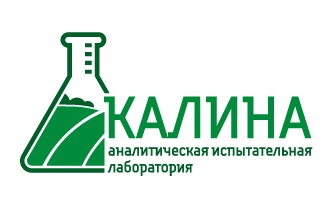                            Утверждаю                                                  Директор ООО «Калина»                                                  ____________А.Г.Усенко                           Утверждаю                                                  Директор ООО «Калина»                                                  ____________А.Г.Усенко                           Утверждаю                                                  Директор ООО «Калина»                                                  ____________А.Г.Усенко                           Утверждаю                                                  Директор ООО «Калина»                                                  ____________А.Г.УсенкоПрайс на услуги лаборатории ООО «Калина» на 01.12.19 гПрайс на услуги лаборатории ООО «Калина» на 01.12.19 гПрайс на услуги лаборатории ООО «Калина» на 01.12.19 гПрайс на услуги лаборатории ООО «Калина» на 01.12.19 г№ п/пНаименование исследованийЕдиница измеренияСтоимость, рубКорма, комбикорма, комбикормовое сырьеКорма, комбикорма, комбикормовое сырьеКорма, комбикорма, комбикормовое сырьеКорма, комбикорма, комбикормовое сырье1Массовая доля влаги1 образец2902Крупность помола1 образец1003Массовая доля сырого протеина1 образец6504Массовая доля белка по Барнштейну1 образец6505Массовая доля мочевины1 образец4506Массовая доля сырой клетчатки1 образец4507Нейтрально-детергентная клетчатка1 образец4908Кислотно-детергентная клетчатка1 образец4909Массовая доля сырого жира1 образец45010Массовая доля сырой золы1 образец39011Кальций1 образец15012Фосфор1 образец29013Сахар1 образец49014Крахмал1 образец49015Лактоза1 образец85016Каротин1 образец49017рН1 образец10018Общая кислотность1 образец25019Массовая доля органических кислот (молочная, уксусная, масляная)1 образец80020Активность уреазы1 образец49021Общая токсичность (экспресс-метод)1 образец60022Массовая доли влаги растительного масла1 образец29023Кислотное число растительного масла1 образец30024Перекисное число растительного масла1 образец30025Нитраты1 образец29026Зараженность вредителями1 образец200Зерновые, бобовые, масличные культурыЗерновые, бобовые, масличные культурыЗерновые, бобовые, масличные культурыЗерновые, бобовые, масличные культуры27Количество и качество клейковины1 образец49028Кислотное число семян подсолнечника1 образец42029Фузариозные зерна1 образец15030Массовая доля примесей1 образец35031Натура1 образец120Корма, комбикорма, зерновые культуры (определение микотоксинов)Корма, комбикорма, зерновые культуры (определение микотоксинов)Корма, комбикорма, зерновые культуры (определение микотоксинов)Корма, комбикорма, зерновые культуры (определение микотоксинов)32Дезоксиниваленол1 образец169033Афлатоксин1 образец169034Зеараленон1 образец169035Охратоксин1 образец169036Фумонизин1 образец169037Т-2 токсин1 образец1690Молоко сыроеМолоко сыроеМолоко сыроеМолоко сырое38Белок, жир, плотность, СОМО, добавленная вода1 образец1839Массовая доля мочевины1 образец250Сыворотка крови животныхСыворотка крови животныхСыворотка крови животныхСыворотка крови животных40Общий белок1 образец4541Альбумин1 образец7542Глобулин1 образец143Мочевина1 образец5544АЛТ1 образец6545АСТ1 образец5546Креатинкиназа1 образец6047Молочная кислота1 образец6048Щелочная фосфатаза1 образец5549ГГТ1 образец8050ЛДГ1 образец6551Тимоловая проба1 образец8052Креатинин1 образец5553Билирубин (общий, прямой)1 образец5554Глюкоза1 образец5555Холестерин1 образец5056Триглицериды1 образец8057Кальций1 образец4558Фосфор1 образец4559Калий1 образец11060Хлориды1 образец5561Железо1 образец7562Магний1 образец5563Цинк1 образец11064Медь1 образец11065Каротин1 образец8066Белковые фракции1 образец290ДругиеДругиеДругиеДругие67Всхожесть, масса 1000 семян, влажность (семена)1 образец75068Масса 1000 семян1 образец10069Отбор проб для листовой диагностики1 Га10 (руб/Га)70Клубневый анализ картофеля (партия до 50 т)1 образец70071Диагностика основных элементов питания растений (азот, калий, фосфор)1 образец105072Экспресс-анализ кормов, ингредиентов на ИК-спектрофотометре Foss1 образец15072Органолептические показатели (цвет, запах, внешний вид)1 образец10073Концентрация действующего вещества в дез. растворе (массовая доля действующего вещества)1 образец250ВодаВодаВодаВода74Мутность1 образец15075Цветность1 образец15076Водородный показатель (pH)1 образец18077Перманганатная окисляемость1 образец20078Жесткость общая1 образец25079Железо1 образец40080Сульфаты1 образец40081Хлориды1 образец40082Марганец1 образец40083Ион аммония1 образец35084Нитраты1 образец35085Нитриты1 образец35086Фториды1 образец35087ХПК1 образец65088БПК1 образец65089Сухой остаток (общая минерализация)1 образец250ПочвыПочвыПочвыПочвы90Отбор проб1 Га3091Определение влажности (+гигроскопическая влага)1 образец30092Определение общего запаса продуктивной влаги в n-метровом слое почвы1 образец55093Гранулометрический состав1 образец70094Определение плотности1 образец50095Определение кислотности (pH) водной и солевой вытяжки1 образец15096Определение подвижного фосфора1 образец45097Определение обменного калия1 образец45098Определение подвижной серы1 образец50099Азот нитратный1 образец270100Азот аммонийный1 образец300101Органическое вещество (гумус)1 образец450102Подвижные формы микроэлементов (методом ААС):марганецмедьцинккобальтмолибденжелезоникельселенхромборкадмийсвинецртутьмышьякЗа один элемент850850850850850850850850850850850850850850УслугиУслугиУслугиУслуги103Отбор образцов кормов, сырья с выездом1 образец150104Оформление протокола (отчета об исследованиях)1 документ100